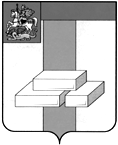 СОВЕТ ДЕПУТАТОВГОРОДСКОГО ОКРУГА ДОМОДЕДОВО МОСКОВСКОЙ ОБЛАСТИРЕШЕНИЕот  _______________   № __________О внесении изменений и дополненийв Устав городского округа ДомодедовоМосковской области          В целях приведения Устава городского округа Домодедово Московской области в соответствие с действующим законодательством Российской Федерации, руководствуясь Федеральным законом от  06.10.2003 № 131-ФЗ  «Об общих принципах организации местного самоуправления в Российской Федерации», Законом Московской области от 24.07.2007 № 137/2007-ОЗ «О муниципальной службе в Московской области» и учитывая результаты публичных слушаний от  2 мая  2024 года,СОВЕТ ДЕПУТАТОВ ГОРОДСКОГО ОКРУГА РЕШИЛ:          1. Внести в Устав городского округа Домодедово Московской области, принятый решением  Совета  депутатов  Домодедовского  района  Московской области  от  29.04.2005 № 240/43, с изменениями и  дополнениями, внесенными решениями Совета депутатов Домодедовского района от 05.10.2006 № 331/63, Совета депутатов городского округа    Домодедово  от   20.04.2007   №  1-4/12,  от  14.12.2007  №  1-4/69,   от  28.08.2009 №1-4/212, от 16.07.2010 №1-4/303, от 04.02.2011 № 1-4/358, от 20.10.2011 № 1-4/402, от 08.11.2012  № 1-4/490,  от  22.08.2013  № 1-4/532,  от  25.07.2014  № 1-4/603, от  27.04.2015 № 1-4/652, от 30.03.2016 № 1-4/708, от 08.11.2016 № 1-4/741, от 25.01.2017 № 1-4/763, от 24.05.2017  №1-4/799,  от  12.02.2018  № 1-4/868,  от  31.05.2018  № 1-4/893,  от  17.07.2018 № 1-4/900, от 19.12.2018 № 1-4/934, от 18.04.2019 № 1-4/954, от 09.08.2019 № 1-4/987, от 14.11.2019 № 1-4/1005, от 28.08.2020 № 1-4/1065, от 28.01.2021 № 1-4/1103, от 10.06.2021 № 1-4/1128, от 25.10.2021 № 1-4/1171, от 02.06.2022 № 1-4/1223, от 10.08.2022 № 1-4/1250, от 14.07.2023 № 1-4/1347, от 17.10.2023 № 1-4/1366, от 24.01.2024 № 1-4/1408  следующие  изменения и дополнения:в пункте 1 статьи 5:            а) подпункт 11 дополнить словами «, в том числе организация и проведение в соответствии с законодательством в области охраны окружающей среды общественных обсуждений планируемой хозяйственной и иной деятельности на территории городского округа;»;           б) в подпункте 30 слова «создание, развитие и обеспечение охраны лечебно-оздоровительных местностей и курортов местного значения на территории городского округа, а также» исключить;в пункте 1 статьи 5:а) подпункт 34 изложить в следующей редакции:          «34) организация  и  осуществление  мероприятий  по работе  с  детьми  и молодежью, участие в реализации молодежной политики, разработка и реализация мер по обеспечению и защите прав и законных интересов молодежи, разработка и реализация муниципальных программ по основным направлениям реализации молодежной политики, организация и осуществление мониторинга реализации молодежной политики в городском округе;»;        б) подпункт 36  дополнить словами «, а также правил использования водных объектовдля рекреационных целей»;        3) подпункт 7 пункта 1 статьи 6 изложить в следующей редакции:        «7) учреждение   печатного средства   массовой информации  и (или) сетевого издания для обнародования муниципальных правовых актов, доведения до сведения жителей городского округа официальной информации;»;в пункте 5 статьи 32 слово «администрации» исключить;в   пункте   3   статьи   46   слова   «местной администрации»   заменить   словами«Администрации городского округа»;статью 56 изложить в следующей редакции:          «СТАТЬЯ 56. Вступление в силу и обнародование муниципальных правовых актовМуниципальные   правовые  акты  вступают  в  силу  в  порядке,  установленномнастоящим уставом, за исключением нормативных правовых  актов Совета  депутатов городского округа о налогах и сборах, которые вступают в силу в соответствии с Налоговым кодексом Российской Федерации.Муниципальные  нормативные  правовые  акты, затрагивающие  права, свободыи обязанности человека и гражданина, муниципальные нормативные правовые акты, устанавливающие правовой статус организаций, учредителем которых выступает городской округ, а также соглашения, заключаемые между органами местного самоуправления, вступают в силу после их официального обнародования.Порядок обнародования муниципальных правовых актов, в том числе соглашений, заключаемых между органами местного самоуправления, устанавливается настоящим уставом и должен обеспечивать возможность ознакомления с ними граждан, за исключением муниципальных правовых актов или их отдельных положений, содержащих сведения, распространение которых ограничено федеральным законом. Обнародование   муниципального   правового   акта,   в   том   числе соглашения, заключенного между органами местного самоуправления, на территории городского округа осуществляется посредством официального опубликования муниципального правового акта.Для  официального  опубликования  муниципальные нормативные правовые акты, затрагивающие права, свободы и обязанности человека и гражданина, устанавливающие правовой статус организаций, учредителем которых выступает городской округ, а также соглашения, заключаемые между органами местного самоуправления,  в течение трех дней с момента их подписания представляются в Информационный Вестник Совета депутатов и администрации городского округа Домодедово и опубликовываются  в  указанном  печатном средстве  массовой информации в течение семи дней.         Иные муниципальные правовые акты опубликовываются в газете «Призыв» в порядке, определенном абзацем первым настоящего пункта.         Для официального опубликования  муниципальных правовых актов и соглашений, заключаемых между органами местного самоуправления, органы местного самоуправления используют сетевое издание Сайт DOMOD.RU  - официальный сайт городского округа Домодедово Московской области (доменное имя сайта сетевого издания в информационно-телекоммуникационной сети «Интернет»: DOMOD.RU, свидетельство о государственной регистрации Эл № ФС 77-82982 от 14 марта 2022 г.).Официальным  опубликованием   муниципального  правового   акта,  в  том  числе соглашения, заключенного между органами местного самоуправления, считается первая публикация его полного текста в периодическом печатном издании, распространяемом в городском округе, или первое размещение его полного текста в сетевом издании.Для    обнародования    муниципальных  правовых  актов  и  соглашений органы местного самоуправления вправе дополнительно использовать сетевое издание – официальный портал Министерства юстиции Российской Федерации «Нормативные правовые акты в Российской Федерации» (http://pravo-minjust.ru, http://право-минюст.рф, регистрация в качестве сетевого издания: Эл № ФС77-72471 от 05.03.2018).Муниципальные правовые акты, не требующие опубликования, вступают в силус момента их принятия, если в них не оговорено иное, а также если иной срок вступления в силу таких актов не предусмотрен действующим законодательством.»;дополнить главой 7.1 следующего содержания:  «ГЛАВА 7.1МЕЖДУНАРОДНЫЕ И ВНЕШНЕЭКОНОМИЧЕСКИЕ СВЯЗИ ОРГАНОВ МЕСТНОГО САМОУПРАВЛЕНИЯСТАТЬЯ 76.1. Полномочия органов местного самоуправления в сфере международных и внешнеэкономических связейМеждународные   и  внешнеэкономические    связи     осуществляются органамиместного самоуправления в целях решения вопросов местного значения по согласованию  с органами государственной власти Московской области в порядке, установленном законом Московской области.К полномочиям  органов местного самоуправления  в  сфере  международных  ивнешнеэкономических связей относятся:  проведение  встреч, консультаций и иных мероприятий в сфере международныхи внешнеэкономических связей с представителями государственно-территориальных, административно-территориальных и муниципальных образований иностранных государств;  заключение        соглашений         об       осуществлении       международных     ивнешнеэкономических связей органов местного самоуправления с органами местного самоуправления иностранных государств; участие в деятельности международных организаций в сфере  межмуниципального сотрудничества в рамках полномочий органов, созданных специально для этой  цели;участие    в   разработке   и    реализации    проектов   международных программ межмуниципального сотрудничества; иные   полномочия   в   сфере   международных  и  внешнеэкономических связей органов местного самоуправления в соответствии с международными договорами Российской Федерации, федеральными законами, иными нормативными правовыми актами Российской Федерации и законами Московской области.           СТАТЬЯ 76.2. Информирование об осуществлении международных и внешнеэкономических связей органов местного самоуправления          Глава городского округа ежегодно до 15 января информирует уполномоченный орган государственной власти Московской области в установленном указанным органом порядке об осуществлении международных и внешнеэкономических связей органов местного самоуправления городского округа и о результатах осуществления таких связей в предыдущем году.              СТАТЬЯ 76.3. Перечень соглашений об осуществлении международных и внешнеэкономических связей органов местного самоуправленияГородской   округ    формирует     перечень    соглашений    об    осуществлении международных и внешнеэкономических связей органов местного самоуправления городского округа в порядке, определенном высшим исполнительным органом Московской области. В такой перечень включаются все соглашения об осуществлении международных и внешнеэкономических связей органов местного самоуправления городского округа, в том числе соглашения, утратившие силу. Глава  городского округа  ежегодно до 15 января направляет  в  уполномоченныйорган государственной власти Московской области перечень соглашений об осуществлении международных и внешнеэкономических связей органов местного самоуправления городского округа, включая в него соглашения, заключенные и утратившие силу в предыдущем году. В случае, если такой перечень направляется впервые, в него включаются все соглашения об осуществлении международных и внешнеэкономических связей органов местного самоуправления городского округа, в том числе соглашения, утратившие силу.».         2. Настоящее решение опубликовать в установленном порядке после его государственной регистрации  в Управлении Министерства юстиции Российской Федерации по Московской области.3.  Настоящее решение вступает в силу после его официального опубликования, за исключением подпункта 1 пункта 1 настоящего решения.4.   Подпункт 1 пункта 1 настоящего решения вступает в силу с 1 сентября 2024 года.5. Контроль за исполнением настоящего решения возложить на постоянную комиссию по нормотворческой деятельности (Белякова М.Н.).Председатель Совета депутатов                                 Временно исполняющий полномочиягородского округа Домодедово                                  Главы городского округа Домодедово                      Л.П. Ковалевский                                                                       Е.М. Хрусталева           